Знаешь ли ты геометрические тела? Геометрические фигуры? (Лото «Геометрические тела и фигуры»)Цель: способствовать расширению знаний о геометрических телах и фигурах.Результаты: уметь отличать геометрические тела от фигур.Условия игры: Вариант I. У игроков перед глазами расположены карты с картинками фигур. Ведущий зачитывает загадку и если ученик отгадывает, эту фигуру и как он выглядит,  то получает фишку с названием фигур или тел. Также в игре можно получить дополнительный бал, если назвать определение фигуры,  Выигрывает тот, кто быстрее заполнит все игровое поле (по типу игры в «Русское лото»).Вариант II. У игроков перед глазами расположены карты с загадками.  Они зачитывает загадку и находят среди предложенных картинок и названий нужную картинку и фишку с названием.№2. Геометрические тела№2. Геометрические тела№2. Геометрические тела№2. Геометрические тела№2. Геометрические тела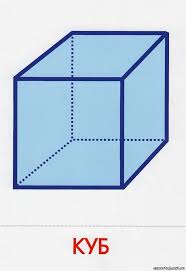 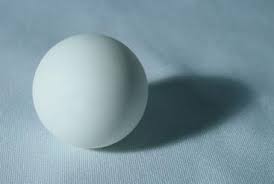 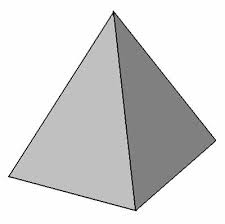 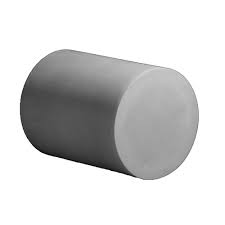 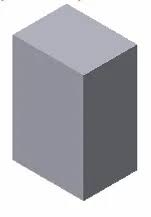  Плоские фигуры Плоские фигуры Плоские фигуры Плоские фигуры Плоские фигуры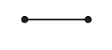 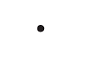 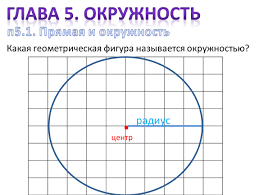 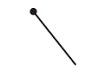 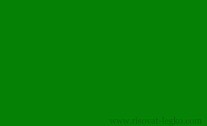 №1. Геометрические тела№1. Геометрические тела№1. Геометрические тела№1. Геометрические тела№1. Геометрические тела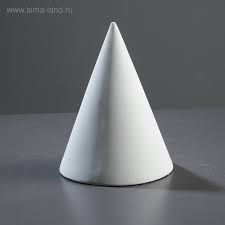 Плоские фигурыПлоские фигурыПлоские фигурыПлоские фигурыПлоские фигуры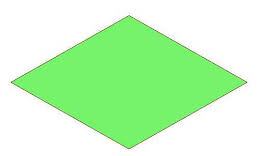 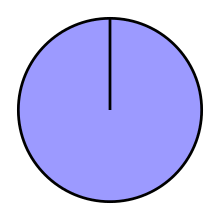 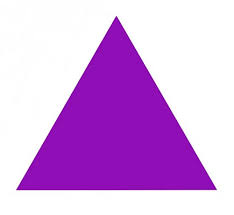 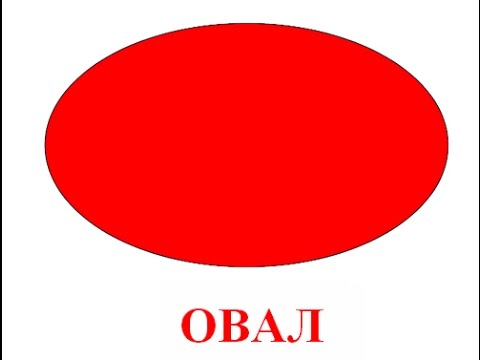 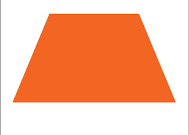 №2. Геометрические тела№2. Геометрические тела№2. Геометрические тела№2. Геометрические тела№2. Геометрические телаКУБШАРПИРАМИДАЦИЛИНДРПРИЗМАПлоские фигурыПлоские фигурыПлоские фигурыПлоские фигурыПлоские фигурыОТРЕЗОКТОЧКАОкружностьЛучПрямоуголь-ник№1 Геометрические тела№1 Геометрические тела№1 Геометрические тела№1 Геометрические тела№1 Геометрические телаВот колпак на голове –Это клоун на траве.Но колпак не пирамидаЭто сразу, братцы, видно:Круг в основе колпака.Как же звать его тогда? Присмотрись, стоит ведро -Сверху крышка, снизу дно.Два кружка соединилиИ фигуру получили.Как же тело называть?Надо быстро отгадать. Египтяне их сложилиИ так ловко смастерили,Что стоят они веками.Догадайтесь, дети, самиЧто же это за тела,Где вершина всем видна?Догадались? Из-за видаВсем известна… Вновь беремся мы за дело,Изучаем снова тело:Может мячиком он статьИ немного полетать.Очень круглый, не овал.Догадались? Это… Это, вроде бы, ведро,Но совсем другое дно:Не кружок, а треугольникИли даже шестиугольник.Очень тело уж капризно,Потому что это… Плоские фигурыПлоские фигурыПлоские фигурыПлоские фигурыПлоские фигурыЧуть приплюснутый квадратПриглашает опознать:Острый угол и тупойВечно связаны судьбой.Догадались дело в чем?Как фигуру назовем? Прикатилось колесо,Ведь похожее оно,Как наглядная натураЛишь на круглую фигуру.Догадался, милый друг?Ну, конечно, это … На фигуру посмотриИ в альбоме начертиТри угла. Три стороныМеж собой соедини.Получился не угольник,А красивый…Он похожий на яйцоИли на твое лицо.Вот такая есть окружность -Очень странная наружность:Круг приплюснутым стал.Получился вдруг…. Треугольник подпилилиИ фигуру получили:Два тупых угла внутриИ два острых – посмотри.Не квадрат, не треугольник,А похож на многоугольник№2 Геометрические тела№2 Геометрические тела№2 Геометрические тела№2 Геометрические тела№2 Геометрические телаКак его нам не вертетьРавных граней ровно шесть.С ним в лото сыграть мы сможем,Только будем осторожны:Он не ласков и не грубПотому что это… Вновь беремся мы за дело,Изучаем снова тело:Может мячиком он статьИ немного полетать.Очень круглый, не овал.Догадались? Это… Египтяне их сложилиИ так ловко смастерили,Что стоят они веками.Догадайтесь, дети, самиЧто же это за тела,Где вершина всем видна?Догадались? Из-за видаВсем известна… Присмотрись, стоит ведро -Сверху крышка, снизу дно.Два кружка соединилиИ фигуру получили.Как же тело называть?Надо быстро отгадать. Это, вроде бы, ведро,Но совсем другое дно:Не кружок, а треугольникИли даже шестиугольник.Очень тело уж капризно,Потому что это… Плоские фигурыПлоские фигурыПлоские фигурыПлоские фигурыПлоские фигурыЧасть от линии возьмемИ фигуру назовемНе куском – уж слишком резко,А, наверное,…..В математике онаПригождается всегда:Без хвоста от запятойВсем нам кажется простой.И в конце, закончив строчку,Мы поставим, братцы, ….  Вроде круг, но дело в том,Что иначе мы зовемНарисованный кружок.В чем секрет? Скажи, дружок!Эта странная наружностьНазывается…. По фигуре пролеглаОчень тонкая игла:Не черта и не прямая,Что ж за линия такая?В математике живучЭтот очень ровный….Растянули мы квадратИ представили на взгляд,На кого он стал похожимИли с чем-то очень схожим?Не кирпич, не треугольник -Стал квадрат….№1. Геометрические тела№1. Геометрические тела№1. Геометрические тела№1. Геометрические тела№1. Геометрические телаКОНУСЦИЛИДНРПИРАМИДАШАРПРИЗМАПлоские фигурыПлоские фигурыПлоские фигурыПлоские фигурыПлоские фигурыРОМБКРУГТРЕУГОЛЬНИКОВАЛТРАПЕЦИЯ